Sammanfattning för utvärdering av kursen729G73 – Ögonrörelsemätningar, HT-16
Närvarande: Linnea Björk Timm, Clara Budgifvars, Ellinor Ihs Håkansson, Johanna LedinTid och plats: 08.15, K4§ 1 SammanfattningSvarsfrekvens		50% (6/12)Sammanfattningsbetyg	 4Timmar per vecka	16.7Kommentarer: Studenterna tyckte att kursen genomförts enligt kursplanen och att kursen innehåll och dess arbetsformer har bidragit till uppnåendet av kursens mål. Även att examinationsmomenten har varit relevanta för kursens mål.§ 2 LitteraturenStudenterna tyckte att kurslitteraturen Eye Tracking Methodology, Eye Movements and Vision, Eye Tracking och User Experience har varit användbara med tanke på kursens mål likaså artiklarna. Några använde sig av andra källor än de som fanns på kursens litteratursida vilket bestått av bland annat litteratur från litteratursökningen till projektet. § 3 Föreläsningar Studenterna tyckte att föreläsningarna med Linnea var givande och de flesta tyckte även att online-föreläsningarna som fick göras i egen takt var givande. Antalet föreläsningar var tillräckligt. Lite kommentarer som gavs var att Linnea ibland pratade lite snabbt och att det hade varit lättare att förstå om det hade gått långsammare. Någon tyckte det var bra att man kunde gå tillbaka och lyssna om. Frågor som kom upp kunde man få besvarade under seminarierna. § 4 SeminarierAntalet seminarier ansågs tillräckligt och de flesta tyckte även att de var givande med tanke på kursens innehåll. Anledningen till att några inte tyckte det kan ha varit för att det inte var så mycket diskussion, det hade kanske varit bättra att alla hade varit tvungna att ta med frågor eller presentera/ställa frågor om planerna för sina projekt, detta för att få igång en diskussion.§5 LaborationerSamtliga tyckte att laborationerna var givande med tanke på kursens innehåll och de flesta ansåg att instruktionerna var tillräckligt tydliga. Någon tyckte att det var lite svårt att förstå finesser med utrustningen och någon tyckte att det behövde förtydligas att det behövdes testpersoner för ena labben.Kommentar Linnea: Nästa gång delar vi gruppen på tre istället för på två för att det ska bli mindre grupper.§6 ProjektSamtliga ansåg att projektet var ett bra sätt att redovisa de kunskaper som inhämtats under kursens gång. En kommentar var att det var roligt att välja helt själv.§7 ÖvrigtSamtliga tyckte att informationen gått fram bra och att arbetsbelastningen har varit jämnt fördelad. Det fanns dock delade meningar om huruvida arbetsbelastningen var jämnt fördelad. Detta kan ha berott på att datainsamlingen var mer intensiv än resterande delar.Det bästa med kursen: Linnea är fantastisk och pedagogisk, ögonrörelsemätningar blev mer intressant efter kursens gång. Kursen har gett mig en bra grundläggande förståelse för hur och när ögonrörelsemätningar kan användas. Förbättringsförslag: Lisam var inte optimalt. Seminarierna kändes inte jättegivande, kanske skulle vara bättre att strukturera upp på ett annat sätt. Nu kändes det som att de flesta bara satt själva och försökte komma på vad de skulle göra.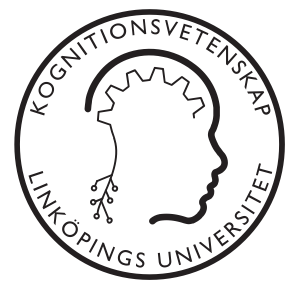 Skriven av Clara BudgifvarsKursutvärderingsansvarig på KogVet-sektionen 26/04-2017Redigerad av Sofia RönnbergUtbildningsbevakare på KogVet-sektionen xx/xx-2017